October 31, 2019October 31, 2019October 31, 20199:30 AM – 11:30 AM9:30 AM – 11:30 AMCross Keys High SchoolCross Keys High SchoolCross Keys High SchoolCross Keys High SchoolInterested in attending?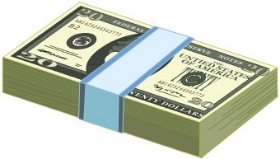 Interested in attending?Interested in attending?HOW TO MAKE YOUR MONEY WORK FOR YOU IN COLLEGE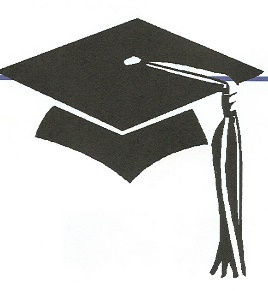 HOW TO MAKE YOUR MONEY WORK FOR YOU IN COLLEGESign up with     your Counselor TodaySign up with     your Counselor TodaySign up with     your Counselor TodaySign up with     your Counselor TodayFinancial LiteracyFinancial LiteracyFinancial LiteracyFinancial LiteracyFinancial LiteracyFinancial LiteracyFinancial LiteracyFinancial LiteracyFinancial LiteracyWorkshopEvent will be hosted at Dunwoody High School WorkshopEvent will be hosted at Dunwoody High School WorkshopEvent will be hosted at Dunwoody High School WorkshopEvent will be hosted at Dunwoody High School WorkshopEvent will be hosted at Dunwoody High School WorkshopEvent will be hosted at Dunwoody High School WorkshopEvent will be hosted at Dunwoody High School WorkshopEvent will be hosted at Dunwoody High School WorkshopEvent will be hosted at Dunwoody High School Financial LiteracyFinancial LiteracyFinancial LiteracyCome and Get Help With:Come and Get Help With:Scholarship SearchesScholarship SearchesScholarship SearchesScholarship Searches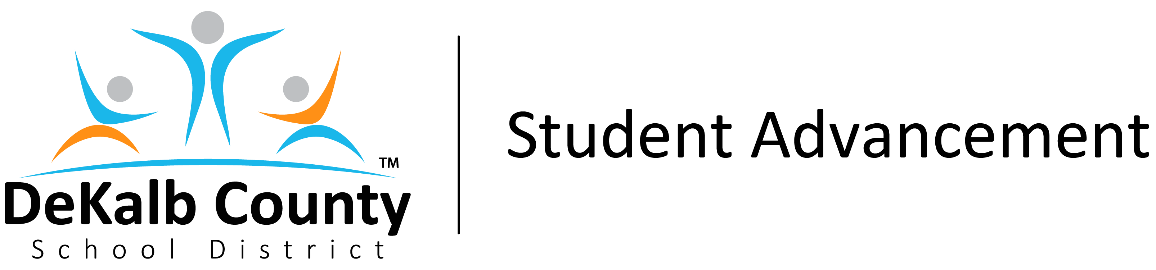 